                                                                  BOARD MEETING MINUTES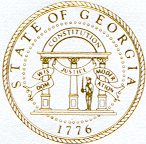      Georgia Nonpublic Postsecondary  Education CommissionCALL TO ORDER AND INVOCATION
Chairman Hinton called the meeting to order at 1:13 PM and gave the invocation. Chairman Hinton called the roll, and a quorum was declared.
WELCOME/INTRODUCTION OF VISITORS
Chairman Hinton welcomed all the guests and visitors in attendance.
APPROVAL OF AGENDACommissioner Squire moved to adopt the Agenda for the May 16, 2022, Quarterly Commission Meeting of the Georgia Nonpublic Postsecondary Education Commission. Commissioner Martin seconded the motion. There was no discussion.Upon unanimous vote, it was RESOLVED that the Agenda for the May 16, 2022, Quarterly Commission Meeting of the Georgia Nonpublic Postsecondary Education Commission be adopted.APPROVAL OF MINUTES
Commissioner Martin moved to adopt the Minutes from the January 24, 2022, Quarterly Meeting of the Georgia Nonpublic Postsecondary Education Commission with changes. Commissioner Udutha seconded the motion. There was no discussion.Upon a unanimous vote, it was RESOLVED that the Minutes from the January 24, 2022, Quarterly Meeting of the Georgia Nonpublic Postsecondary Education Commission be adopted. APPROVAL OF QUARTERLY REPORT: TUITION GUARANTY TRUST FUND (unaudited)External Auditor Phil Embry reported on the following:FY22 3rd Quarter Report (January – March 2022)Commissioner Squire moved to adopt the Quarterly Report of the Tuition Guaranty Trust Fund for January – March 2022 period, as presented. Vice Chair Nunez-Cortes seconded the motion. There was no discussion. Upon unanimous vote, it was RESOLVED that the Quarterly Report of the Tuition Guaranty Trust Fund for the January – March 2022, as approved by the Board of Trustees of the Tuition Guaranty Trust Fund, be adopted.APPROVAL OF FY23 COMMISSION MEETING DATESCommissioner Martin moved to adopt the FY23 Commission Meeting Dates. Commissioner Blythe seconded the motion. There was no discussion.Upon unanimous vote, it was RESOLVED that the motion to approve the FY23 Commission Meeting Dates, be adopted.APPROVAL OF REVISION TO NPEC FY23 SCHEDULE OF FEESCommissioner Martin moved to adopt the revision to NPEC schedule of fees with changes. Commissioner Squire seconded the motion. There was no discussion.Upon unanimous vote, it was RESOLVED that the motion to approve the revision to NPEC Schedule of Fees with changes, be adopted.APPROVAL OF NPEC FY23 SCHEDULE OF FINESCommissioner Patterson moved to adopt the NPEC FY23 Schedule of Fines. Commissioner Blythe seconded the motion.Upon unanimous vote, it was RESOLVED that the motion to approve the NPEC Schedule of Fines be adopted.APPROVAL OF FY23 COMMISSION OFFICER ELECTIONS (CHAIR, VICE CHAIR, AND SECRETARY)Commissioner Squire moved to elect Dr. Drew Van Horn as Chairman. Commissioner Patterson seconded the motion. Upon unanimous vote, it was RESOLVED that the motion to elect Dr. Van Horn as Chairman be adopted.Commissioner Squire moved to elect Commissioner P.K. Martin as Vice Chairman. Commissioner Patterson seconded the motion. Upon unanimous vote, it was RESOLVED that the motion to elect P.K. Martin as Vice Chairman be adopted.Commissioner Martin moved to elect Commissioner Kate Patterson as Secretary. Commissioner Squire seconded the motion. Upon unanimous vote, it was RESOLVED that the motion to elect Kate Patterson as Secretary be adopted.APPROVAL OF FY23 TGTF TRUSTEE ELECTIONS Commissioner Udutha moved to elect Commissioners Dr. Van Horn, Commissioner Martin, Commissioner Patterson to the FY23 TGTF Trustees. Commissioner Blythe seconded the motion. Upon unanimous vote, it was RESOLVED that the motion to approve the election of Drew Van Horn, P.K. Martin, and Kate Patterson as FY23 TGTF Trustees be adopted.Commissioner Patterson moved to elect Commissioner Blythe to the FY23 TGTF Trustees. Commissioner Patterson seconded the motion.Upon unanimous vote, it was RESOLVED that the motion to approve the election of Ryan Blythe to the FY23 TGTF Trustees be adopted.Nominations were made from the floor to elect the final Trustee position. Jim Squire and Pranay Udutha were nominated. At the conclusion of the secret ballot vote, Commissioner Jim Squire was elected to the final FY23 Trustee position. APPROVAL OF POLICY UPDATESCommissioner Blythe moved to adopt the ratification of Policy 15: Program Offerings of Initial Applicants. Commissioner Patterson seconded the motion.Upon unanimous vote, it was RESOLVED that the motion to approve the ratification of Policy 15: Program Offerings of Initial Applicants, be adopted.Policy 15 changes, as adopted, are shown below: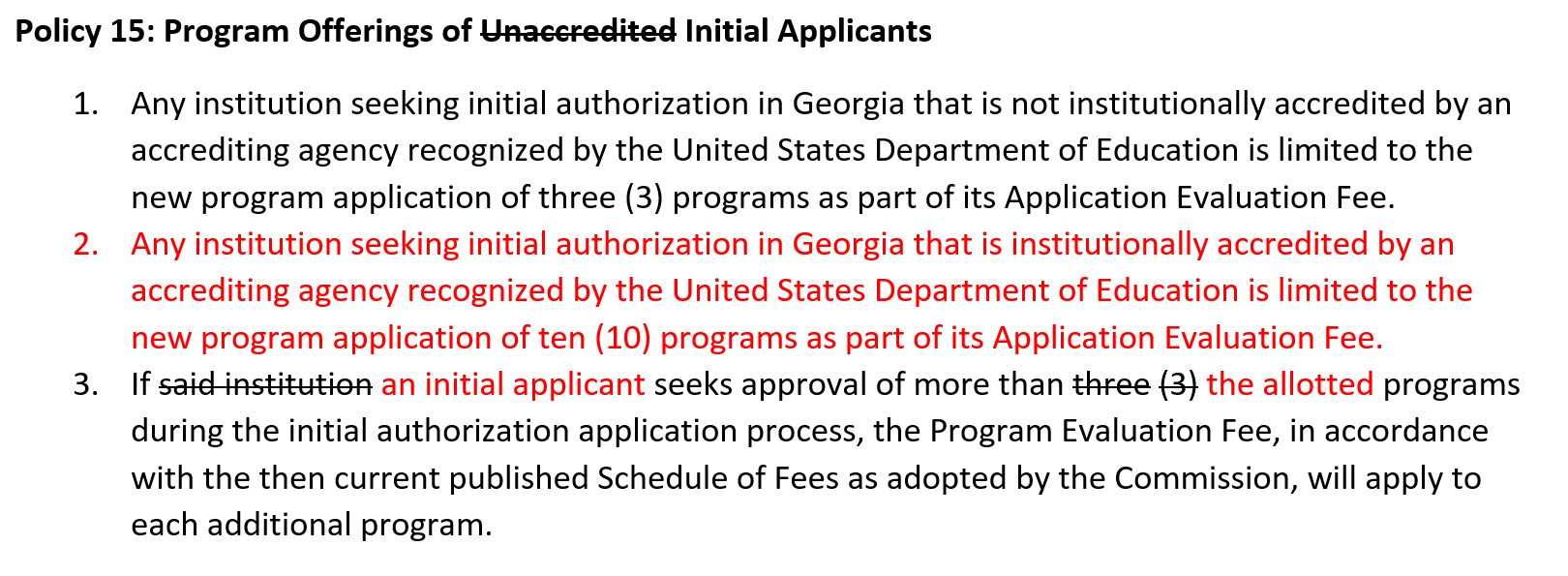  EXECUTIVE DIRECTOR REPORTPresented by Kirk Shook, Executive DirectorGNPEC FY22 Operations Budget (3rd Quarter)Quarterly Budget Comparison (FY21 Q3 v. FY22 Q3)Report on AFY22 and FY23 BudgetsTGTF LGIP Investment Information, Phil EmbryReport on Agency Legislation (SB 333)New Commission Appointments expected around July 1Post 4 (Shailendra), Post 5 (Kirbo), Post 6 (Nunez-Cortes), & Degree-Granting Institution Representative (Hinton) all expected to be replaced in FY23Noncompliant Institution ListCommission Reporting Discussion – more specifics of institutions (good, bad & ugly)NASASPSAGENCY OPERATIONS REPORTPresented by Dr. Laura Vieth, Associate Executive DirectorDivision ReportsComplianceFY22 3rd Quarter Staff Actions Report CommunicationLegislative ImplementationOperationsInstitutional Inspector RoleStaff Actions* by the GNPEC During the Third Quarter of Fiscal Year 2022 (January 1, 2022 – March 31, 2022)*Staff actions include warning letters, cease & desist letters, cease & desist emails, student record demand letters, request for AG representation, consumer alerts, legal actions, hearing referral to OSAH, etc.No approval required for this report.AUTHORIZATION COMPLIANCE REPORTPresent by Adam Hawk, Division Director/GA-SARA CoordinatorDivision ReportsAuthorizationFY22 3rd Quarter Newly Authorized Schools ReportInstitutions Initially GNPEC Authorized During the Third Quarter of Fiscal Year 2022  (January 1, 2022- March 31, 2022) FY22 3rd Quarter Authorization Report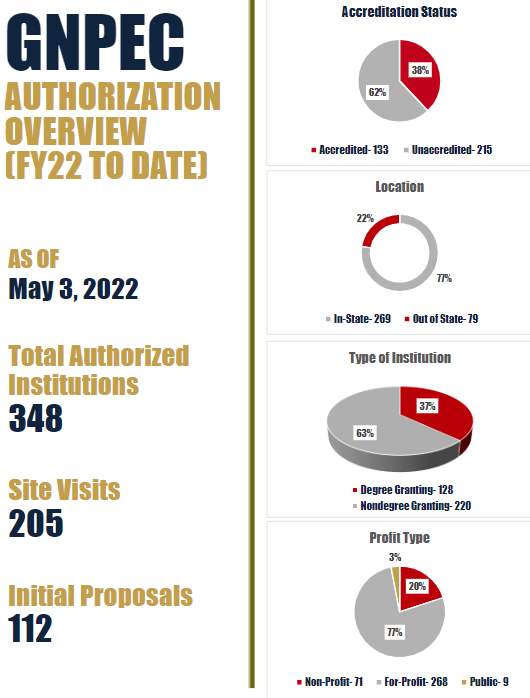 No approval required for this report.OTHER BUSINESSPending Commission approval, the next TGTF Board of Trustees Meeting is August 29, 2022 at 1pm (GNPEC Office, 2082 East Exchange Place, Tucker – no virtual option)Topics to be addressed: Policy updates; Minimum Standards revisions; Unaccredited degree programs; and Exemption definitionsHeadshots will be taken before the TGTF meetingPUBLIC COMMENTS No public comments were made.ADJOURNCommissioner Martin moved to adjourn the meeting. Commissioner Squire seconded the motion.  There being no further business, the meeting adjourned at 3:07 PM.
COMMISSION CHAIR APPROVAL:		COMMISSION SECRETARY APPROVAL:____________________________________		____________________________________	Signature						Signature		____________________________________		____________________________________    Date							    DateDATEMonday, May 16, 2022TIME1:00 PMLOCATIONBrenau UniversityBrenau Downtown Center301 Main St. SWGainesville, GAPURPOSEQuarterly Commission MeetingMeeting ChairToby HintonMeeting TitleNPEC Board of CommissionersMembers PresentToby Hinton, Chair, Degree-Granting Institution RepresentativeDr. Norma Nunez-Cortes, Vice Chair, At-Large Post #6Ryan Blythe, Certificate-Granting Institution RepresentativePranay Udutha, At-Large Post #1Doug Roper, At-Large Post #2P.K. Martin, At-Large Post #3Jim Squire, At-Large Post #7Kate Patterson, At-Large Post #8Members AbsentDr. Drew Van Horn, Exempt Institution RepresentativeAmanda Shailendra, Secretary, At-Large Post #4Holly Kirbo, At-Large Post #5Staff PresentKirk Shook, Executive DirectorAdam Hawk, GA-SARA Coordinator Pat Neri, Program ManagerMaggie Rivers, Program ManagerPhil Embry, External Auditor James Cheek, Senior Regulatory SpecialistVisitorsLisa Hardt, Governor’s Office of Planning and Budget  No.ActionDateInstitutionCity and StateResolution1.Cease and Desist LetterJanuary 11, 2022North Georgia Dental Assisting Johns Creek, GAPending AG Review2.Cease and Desist EmailJanuary 25, 2022United Youth of AmericaAtlanta, GA Application Initiated3.Cease and Desist EmailJanuary 27, 2022Lab Stat Institute Tucker, GA Agency Review 4.Cease and DesistEmailJanuary 28, 2022Graceland Dental AssistantConyers, GaAgency Review 5.Cease and DesistEmailJanuary 28, 2022One Stick MedRiverdale, GAInstitution Closed 6.Cease and Desist LetterJanuary 31, 2022JER Group Dawsonville, GAAgency Review7.Consumer AlertFebruary 15, 2022 ADAS Medical GroupSnellville, GA Consumer Alert Only 8. Records DemandMarch 7, 2022The Phlebotomy Institute of Middle Georgia Macon, GA Agency Review9.Cease and Desist LetterMarch 16, 2022Graceland Dental AssistantConyers, GaAgency Review First Date of Authorization Institution Name Accreditation Status Profit Type Bond Amount 1 January 1, 2022 Grace Montessori Teacher Education, LLC Unaccredited For Profit $20,000 2 January 13, 2022 Ross University School of Medicine Unaccredited For Profit $450,000 3 January 25, 2022 Sonoran Desert Institute Unaccredited For Profit $200,000 4 February 1, 2022 PWC Training Unaccredited For Profit $20,000 5 February 15, 2022 Survival Kit Of Phlebotomy Training LLC  Unaccredited For Profit $20,000 6 February 17, 2022 ITS Training Institute  Unaccredited For Profit $20,000 7 March 8, 2022 Athens Institute of Allied Healthcare Unaccredited For Profit $50,000 8 March 29, 2022 Heiress Medical Academy   Unaccredited For Profit $30,000 